Appendix 3 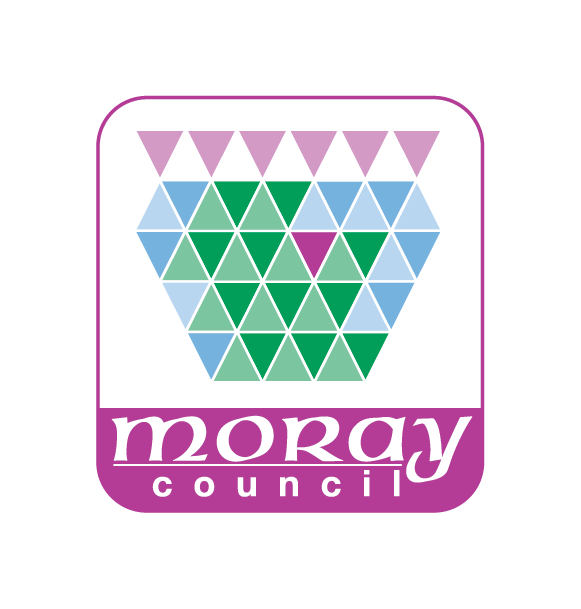 DECLARATION OF OWNER(S)THE CIVIC GOVERNMENT (SCOTLAND) ACT 1982 (LICENSING OF SHORT-TERM LETS) ORDER 2022APPLICATION FOR A SHORT-TERM LET LICENCELicence Type applied for:-Secondary Letting                           Home Letting             Home Sharing           Home Letting and Home Sharing      Temporary Licence         I, [insert full name], residing at, [insert full postal address including postcode], owner/joint owner, of the premises known as and forming, [insert full postal address including postcode], hereby consent to the said premises to be used for the purposes of short-term letting and have given the applicant, [insert full name], residing at, [insert full postal address including postcode], my permission for the said applicant to apply for a [insert licence type applied for] short-term let licence.Signature of owner/joint owner ………………………………………………………………...Date ……………………………….orSignature of Agent on behalf of owner/joint owner ……………………………………….....Date ……………………………….Agents Address 	………………………………………………							………………………………………………							………………………………………………